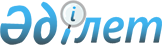 Аудандық мәслихаттың 2008 жылғы 12 желтоқсандағы № 11/114 "2009 жылға арналған аудандық бюджет туралы" шешіміне өзгерістер мен толықтырулар енгізу туралыМаңғыстау облысы Мұнайлы аудандық мәслихатының 2009 жылғы 23 маусымда № 16/174 шешімі. Мұнайлы ауданының Әділет басқармасында 2009 жылғы 3 шілдеде № 11-7-53 тіркелді

      Қазақстан Республикасының 2008 жылғы 4 желтоқсандағы Бюджет кодексіне, Қазақстан Республикасының 2001 жылғы 23 қаңтардағы № 148 «Қазақстан Республикасындағы жергілікті мемлекеттік басқару және өзін-өзі басқару туралы» Заңына және Маңғыстау облыстық мәслихаттың «Облыстық мәслихаттың 2008 жылғы 10 желтоқсандағы № 10/116 «2009 жылға арналған облыстық бюджет туралы» шешіміне өзгерістер енгізу туралы» 2009 жылғы 19 маусымдағы № 15/185 (нормативтік құқықтық кесім мемлекеттік тіркеудің тізілімінде 2009 жылғы 19 маусымдағы № 2049 болып тіркелген) шешіміне сәйкес, аудандық мәслихат ШЕШІМ ЕТТІ:

      1. Аудандық мәслихаттың «2009 жылға арналған аудандық бюджет туралы» 2008 жылғы 12 желтоқсандағы № 11/114 (нормативтік құқықтық кесім мемлекеттік тіркеудің тізілімінде 2009 жылғы 9 қаңтарда № 11-7-30 болып тіркелген, «Мұнайлы» газетінде 2009 жылғы 13 ақпандағы № 06(62) санында жарияланған; өзгерістер мен толықтырулар енгізілген «Аудандық мәслихаттың «2009 жылға арналған аудандық бюджет туралы» 2008 жылғы 12 желтоқсандағы № 11/114 шешіміне өзгерістер мен толықтырулар енгізу туралы» 2009 жылғы 3 ақпандағы № 13/127 (нормативтік құқықтық кесім мемлекеттік тіркеудің тізілімінде 2009 жылғы 23 ақпанда № 11-7-37 болып тіркелген, «Мұнайлы» газетінде 2009 жылғы 27 ақпандағы № 08(64) санында жарияланған; «Аудандық мәслихаттың 2008 жылғы 12 желтоқсандағы № 11/114 «2009 жылға арналған аудандық бюджет туралы» шешіміне өзгерістер енгізу туралы» 2009 жылғы 15 сәуірдегі № 14/142 (нормативтік құқықтық кесім мемлекеттік тіркеудің тізілімінде 2009 жылғы 28 сәуірде № 11-7-38 болып тіркелген, «Мұнайлы» газетінде 2009 жылғы 8 мамырдағы № 1 8(74) санында жарияланған; «Аудандық мәслихаттың 2008 жылғы 12 желтоқсандағы № 11/114 «2009 жылға арналған аудандық бюджет туралы» шешіміне өзгерістер мен толықтырулар енгізу туралы» 2009 жылғы 8 мамырдағы № 15/158 (нормативтік құқықтық кесім мемлекеттік тіркеудің тізілімінде 2009 жылғы 18 мамырда № 11-7-39 болып тіркелген, «Мұнайлы» газетінде 2009 жылғы 22 мамырдағы № 20(76) санында жарияланған) шешіміне мынадай өзгерістер мен толықтырулар енгізілсін:

      1 - тармақ мынадай редакцияда жазылсын:

      «1. 2009 жылға арналған аудандық бюджет қоса беріліп отырған 1 - қосымшаға сәйкес мынадай көлемде бекітілсін:

      1) кірістер - 2 255 542 мың теңге, оның ішінде:

      салықтық түсімдер бойынша – 1 030 492 мың теңге;

      салықтық емес түсімдер бойынша – 5 027 мың теңге;

      негізгі капиталды сатудан түсетін түсімдер бойынша – 30 000 мың теңге;

      трансферттер түсімдері бойынша – 1 190 023 мың теңге.

      2) шығындар – 2 451 608 мың теңге;

      3) таза бюджеттік несиелендіру – 0 теңге, соның ішінде:

      бюджеттік кредиттер – 0 теңге;

      бюджеттік кредиттерді өтеу – 0 теңге;

      4) қаржы активтерімен жасалатын операциялар бойынша сальдо – 15 600 мың теңге, соның ішінде:

      қаржы активтерін сатып алу - 15 600 мың теңге;

      мемлекеттің қаржы активтерін сатудан түсетін түсімдер – 0 теңге;

      5) бюджет тапшылығы (профициті) – 211 666 мың теңге;

      6) бюджет тапшылығын қаржыландыру (профицитін пайдалану) – 211 666 мың теңге, соның ішінде:

      қарыздар түсімі – 12 025 мың теңге;

      қарыздарды өтеу – 0 теңге;

      бюджет қаражатының пайдаланылатын қалдықтары – 199 641 мың теңге.

      2-тармақта:

      1) тармақшадағы «78,4» саны «90,7» санымен ауыстырылсын;

      6) тармақшадағы «80,8» саны «93,2» санымен ауыстырылсын».

      4-1 тармақта:

      «797128» саны «868407» санымен ауыстырылсын;

      келесі мазмұндағы мынадай абзацпен толықтырылсын:

      «Баянды селосының Баянды-3 тұрғын үй массивінің инженерлік желілер құрылысына – 71279 мың теңге».

      Көрсетілген шешімнің 1 және 2 қосымшалары осы шешімнің 1 және 2 қосымшаларына сәйкес жаңа редакцияда жазылсын.

      2. Осы шешім 2009 жылдың 1 қаңтарынан бастап қолданысқа енгізіледі.      Сессия төрағасы                         Б. Қайров      Аудандық мәслихат хатшысы               Б.Назар      «КЕЛІСІЛДІ»

      «Мұнайлы аудандық экономика

      және қаржы бөлімі»

      мемлекеттік мекемесінің бастығы

      А. Толыбаева

      23 маусым 2009 жыл

Аудандық мәслихаттың 2009 жылғы

23 маусымдағы № 16/174 шешіміне

1-қосымша 2009 жылға арналған аудандық бюджет

Аудандық мәслихаттың 2009 жылғы

23 маусымдағы № 16/174 шешіміне

2 - қосымша Бюджеттік бағдарламаларға бөлінген,  бюджеттік инвестициялық жобаларды (бағдарламаларды) іске асыруға бағытталған 2009 жылға арналған аудандық бюджеттің бюджеттік даму бағдарламасының тізбесі
					© 2012. Қазақстан Республикасы Әділет министрлігінің «Қазақстан Республикасының Заңнама және құқықтық ақпарат институты» ШЖҚ РМК
				Сан
СынІшкі СынАтауыСомасы, мың тенге111231. КІРІСТЕР2 255 5421Салықтық түсімдер1 030 49201Табыс салығы382 1202Жеке табыс салығы382 12003Әлеуметтік салық376 5761Әлеуметтік салық376 57604Меншікке салынатын салықтар243 0931Мүлікке  салынатын салықтар220 4073Жер салығы7 4174Көлік құралдарына салынатын салық15 2055Бірыңғай жер салығы6405Тауарларға, жұмыстарға және қызметтерге салынатын iшкi салықтар26 2262Акциздер2 3103Табиғи және басқа да ресурстарды пайдаланғаны үшiн түсетiн түсiмдер18 5344Кәсіпкерлік және кәсіби қызметті  жүргізгені үшін алынатын алымдар5 38208Заңдық мәнді іс-әрекеттерді жасағаны және (немесе) құжаттар бергені үшін оған уәкілеттігі бар мемлекеттік органдар немесе лауазымды адамдар алатын міндетті төлемдер2 4771Мемлекеттік баж2 4772Салықтық емес түсiмдер5 02701Мемлекеттік меншіктен түсетін кірістер3 3331Мемлекеттік кәсіпорындардың таза кірісі бөлігінің түсімдері4475Мемлекет меншігіндегі мүлікті жалға беруден түсетін кірістер2 88602Мемлекеттік бюджеттен қаржыландырылатын  мемлекеттік мекемелердің тауарларды (жұмыстарды, қызметтерді) өткізуінен түсетін түсімдер601Мемлекеттік бюджеттен қаржыландырылатын  мемлекеттік мекемелердің тауарларды (жұмыстарды, қызметтерді) өткізуінен түсетін түсімдер6004Мемлекеттік бюджеттен қаржыландырылатын, сондай-ақ Қазақстан Республикасы Ұлттық Банкінің бюджетінен(шығыстар сметасынан) ұсталатын және қаржыландырылатын мемлекеттік мекемелер салатын айыппұлдар, өсімпұлдар, санкциялар, өндіріп алулар1 3851Мұнай секторы ұйымдарынан түсетін түсімдерді қоспағанда, мемлекеттік бюджеттен қаржыландырылатын, сондай-ақ Қазақстан Республикасы Ұлттық Банкінің бюджетінен (шығыстар сметасынан) ұсталатын және қаржыландырылатын мемлекеттік мекемелер салатын айыппұлдар, өсімпұлдар, санкциялар, өндіріп алулар1 38506Басқа да салықтық емес түсiмдер2491Басқа да салықтық емес түсiмдер2493Негізгі капиталды сатудан түсетін түсімдер30 00003Жерді және материалдық емес активтерді сату 30 0001Жерді сату 30 0004Трансферттердің түсімдері1 190 02302Мемлекеттік басқарудың жоғары тұрған органдарынан түсетін трансферттер1 190 0232Облыстық бюджеттен түсетін трансферттер1 190 023Фтоп
Әкім-шіБағАтауыСомасы, мың тенге111232. ШЫҒЫНДАР2 451 6081Жалпы сипаттағы мемлекеттік қызметтер152 607112Аудан (облыстық маңызы бар қала) мәслихатының аппараты8 950001Аудан (облыстық маңызы бар қала) мәслихатының қызметін қамтамасыз ету8 950122Аудан (облыстық маңызы бар қала) әкімінің аппараты68 320001Аудан (облыстық маңызы бар қала) әкімінің қызметін қамтамасыз ету68 320Маңғыстау селосы әкімінің аппараты123Қаладағы аудан, аудандық маңызы бар қала, кент, ауыл  (село), ауылдық (селолық) округ әкімінің аппараты11 403001Қаладағы ауданның, аудандық маңызы бар қаланың, кенттің, ауылдың (селоның), ауылдық (селолық) округтің әкімі аппаратының қызметін қамтамасыз ету11 403Баянды селосы әкімінің аппараты123Қаладағы аудан, аудандық маңызы бар қала, кент, ауыл (село), ауылдық (селолық) округ әкімінің аппараты7 369001Қаладағы ауданның, аудандық маңызы бар қаланың, кенттің, ауылдың (селоның), ауылдық (селолық) округтің әкімі аппаратының қызметін қамтамасыз ету7 369Қызылтөбе селолық округ әкімінің аппараты123Қаладағы аудан, аудандық маңызы бар қала, кент, ауыл  (село), ауылдық (селолық) округ әкімінің аппараты9 083001Қаладағы ауданның, аудандық маңызы бар қаланың, кенттің, ауылдың (селоның), ауылдық (селолық) округтің әкімі аппаратының қызметін қамтамасыз ету9 083Атамекен селолық округ әкімінің аппараты123Қаладағы аудан, аудандық маңызы бар қала, кент, ауыл (село), ауылдық (селолық) округ әкімінің аппараты9 553001Қаладағы ауданның, аудандық маңызы бар қаланың, кенттің, ауылдың (селоның), ауылдық (селолық) округтің әкімі аппаратының қызметін қамтамасыз ету9 553Басқұдық селолық округ әкімінің аппараты123Қаладағы аудан, аудандық маңызы бар қала, кент, ауыл (село), ауылдық (селолық) округ әкімінің аппараты8 724001Қаладағы ауданның, аудандық маңызы бар қаланың, кенттің, ауылдың (селоның), ауылдық (селолық) округтің әкімі аппаратының қызметін қамтамасыз ету8 724Даулет селолық округ әкімінің аппараты123Қаладағы аудан, аудандық маңызы бар қала, кент, ауыл (село), ауылдық (селолық) округ әкімінің аппараты7 628001Қаладағы ауданның, аудандық маңызы бар қаланың, кенттің, ауылдың (селоның), ауылдық (селолық) округтің әкімі аппаратының қызметін қамтамасыз ету7 628459Ауданның (облыстық маңызы бар қаланың) экономика және қаржы бөлімі21 577001Экономика және қаржы бөлімінің қызметін қамтамасыз ету14 067003Салық салу мақсатында мүлікті бағалауды жүргізу1 500011Коммуналдық меншiкке түскен мүлiктi есепке алу, сақтау, бағалау және сату6 0102Қорғаныс13 742122Аудан (облыстық маңызы бар қала) әкімінің аппараты13 742005Жалпыға бiрдей әскери мiндеттi атқару шеңберiндегі iс-шаралар13 7424Білім беру1 181 860Маңғыстау селосы әкімінің аппараты123Қаладағы аудан, аудандық маңызы бар қала, кент, ауыл (село), ауылдық (селолық) округ әкімінің аппараты119 563004Мектепке дейінгі тәрбие ұйымдарын қолдау63 847005Ауылдық (селолық) жерлерде балаларды мектепке дейін тегін алып баруды және кері алып келуді ұйымдастыру13 682018Өңірлік жұмыспен қамту және кадрларды қайта даярлау стратегиясын іске асыру шеңберінде білім беру объектілерін күрделі, ағымдағы жөндеу42 034Қызылтөбе селолық округ әкімінің аппараты123Қаладағы аудан, аудандық маңызы бар қала, кент, ауыл (село), ауылдық (селолық) округ әкімінің аппараты11 132005Ауылдық (селолық) жерлерде балаларды мектепке дейін тегін алып баруды және кері алып келуді ұйымдастыру11 132464Ауданның (облыстық маңызы бар қаланың) білім беру бөлімі989 665001Білім беру бөлімінің қызметін қамтамасыз ету6 887003Жалпы білім беру649 780004Ауданның (облыстық маңызы бар қаланың) мемлекеттік білім беру мекемелерінде білім беру жүйесін ақпараттандыру3 000006Балалар үшін қосымша білім беру39 809005Ауданның (облыстық маңызы бар қаланың) мемлекеттік білім беру мекемелер үшін оқулықтар мен оқу-әдiстемелiк кешендерді сатып алу және жеткізу11 820007Аудандық (қалалық) ауқымдағы мектеп олимпиадаларын және мектептен тыс іс-шараларды өткiзу708011Өңірлік жұмыспен қамту және кадрларды қайта даярлау стратегиясын іске асыру шеңберінде білім беру объектілерін күрделі, ағымдағы жөндеу277 661466Ауданның (облыстық маңызы бар қаланың) сәулет, қала құрылысы және құрылыс бөлімі61 500037Білім беру объектілерін салу және реконструкциялау61 5006Әлеуметтік көмек және әлеуметтік қамсыздандыру198 012Маңғыстау селосы әкімінің аппараты123Қаладағы аудан, аудандық маңызы бар қала, кент, ауыл (село), ауылдық (селолық) округ әкімінің аппараты1 052003Мұқтаж азаматтарға үйінде әлеуметтік көмек көрсету1 052Қызылтөбе селолық округ әкімінің аппараты123Қаладағы аудан, аудандық маңызы бар қала, кент, ауыл (село), ауылдық (селолық) округ әкімінің аппараты453003Мұқтаж азаматтарға үйінде әлеуметтік көмек көрсету453451Ауданның (облыстық маңызы бар қаланың) жұмыспен қамту және әлеуметтік бағдарламалар бөлімі196 507001Жұмыспен қамту және әлеуметтік бағдарламалар бөлімінің қызметін қамтамасыз ету13 572002Еңбекпен қамту бағдарламасы74 187004Ауылдық жерлерде тұратын денсаулық сақтау, білім беру, әлеуметтік қамтамасыз ету, мәдениет және спорт мамандарына отын сатып алу Қазақстан Республикасының заңнамасына сәйкес әлеуметтік көмек көрсету10 320005Мемлекеттік атаулы әлеуметтік көмек18 296006Тұрғын үй көмегі20 620007Жергілікті өкілетті органдардың шешімі бойынша мұқтаж азаматтардың жекелеген топтарына әлеуметтік көмек39 873010Үйден тәрбиеленіп оқытылатын мүгедек балаларды материалдық қамтамасыз ету1 762011Жәрдемақыларды және басқа да әлеуметтік төлемдерді есептеу, төлеу мен жеткізу бойынша қызметтерге ақы төлеу585014Мұқтаж азаматтарға үйде әлеуметтік көмек көрсету 8 71401618 жасқа дейінгі балаларға мемлекеттік жәрдемақылар5 935017Мүгедектерді оңалту жеке бағдарламасына сәйкес, мұқтаж мүгедектерді міндетті гигиеналық құралдармен қамтамасыз етуге, және ымдау тілі мамандарының, жеке көмекшілердің қызмет көрсету2 6437Тұрғын үй -коммуналдық шаруашылық631 362466Ауданның (облыстық маңызы бар қаланың) сәулет, қала құрылысы және құрылыс бөлімі443 643004Инженерлік коммуникациялық  инфрақұрылымды дамыту және жайластыру405 618005Коммуналдық шаруашылығын дамыту25 000019Тұрғын үй салу және сатып алу13 025458Ауданның (облыстық маңызы бар қаланың) тұрғын үй-коммуналдық шаруашылығы, жолаушылар көлігі және автомобиль жолдары бөлімі40 401018Елді мекендерді абаттандыру мен көгалдандыру40 401Маңғыстау селосы әкімінің аппараты123Қаладағы аудан, аудандық маңызы бар қала, кент, ауыл (село), ауылдық (селолық) округ әкімінің аппараты63 287008Елді мекендерде көшелерді жарықтандыру34 825009Елді мекендердің санитариясын қамтамасыз ету16 962011Елді мекендерді абаттандыру мен көгалдандыру11 500Баянды селосы әкімінің аппараты123Қаладағы аудан, аудандық маңызы бар қала, кент, ауыл (село), ауылдық (селолық) округ әкімінің аппараты12 307008Елді мекендерде көшелерді жарықтандыру2 599009Елді мекендердің санитариясын қамтамасыз ету3 208011Елді мекендерді абаттандыру мен көгалдандыру6 500Қызылтөбе селолық округ әкімінің аппараты123Қаладағы аудан, аудандық маңызы бар қала, кент, ауыл (село), ауылдық (селолық) округ әкімінің аппараты26 197008Елді мекендерде көшелерді жарықтандыру14 958009Елді мекендердің санитариясын қамтамасыз ету4 239011Елді мекендерді абаттандыру мен көгалдандыру7 000Атамекен селолық округ әкімінің аппараты123Қаладағы аудан, аудандық маңызы бар қала, кент, ауыл (село), ауылдық (селолық) округ әкімінің аппараты13 777009Елді мекендердің санитариясын қамтамасыз ету3 777011Елді мекендерді абаттандыру мен көгалдандыру10 000Басқұдық селолық округ әкімінің аппараты123Қаладағы аудан, аудандық маңызы бар қала, кент, ауыл (село), ауылдық (селолық) округ әкімінің аппараты11 910008Елді мекендерде көшелерді жарықтандыру3 018009Елді мекендердің санитариясын қамтамасыз ету4 892011Елді мекендерді абаттандыру мен көгалдандыру4 000Даулет селолық округ әкімінің аппараты123Қаладағы аудан, аудандық маңызы бар қала, кент, ауыл (село), ауылдық (селолық) округ әкімінің аппараты19 840008Елді мекендерде көшелерді жарықтандыру9 540009Елді мекендердің санитариясын қамтамасыз ету3 000011Елді мекендерді абаттандыру мен көгалдандыру7 3008Мәдениет, спорт, туризм және ақпараттық кеңістік62 792Баянды селосы әкімінің аппараты123Қаладағы аудан, аудандық маңызы бар қала, кент, ауыл (село), ауылдық (селолық) округ әкімінің аппараты5 001006Жергілікті деңгейде мәдени-демалыс жұмыстарын қолдау5 001Қызылтөбе селолық округ әкімінің аппараты123Қаладағы аудан, аудандық маңызы бар қала, кент, ауыл (село), ауылдық (селолық) округ әкімінің аппараты21 511006Жергілікті деңгейде мәдени-демалыс жұмыстарын қолдау21 511456Ауданның (облыстық маңызы бар қаланың) ішкі саясат бөлімі11 679001Ішкі саясат бөлімінің қызметін қамтамасыз ету5 095002Бұқаралық ақпарат құралдары арқылы мемлекеттiк ақпарат саясатын жүргізу6 584457Ауданның (облыстық маңызы бар қаланың) мәдениет, тілдерді дамыту, дене шынықтыру және спорт бөлімі24 601001Мәдениет, тілдерді дамыту, дене шынықтыру және спорт бөлімінің қызметін қамтамасыз ету8 156006Аудандық (қалалық) кiтапханалардың жұмыс iстеуi13 787009Аудандық (облыстық маңызы бар қалалық)  деңгейде спорттық жарыстар өткiзу1 003010Әртүрлi спорт түрлерi бойынша аудан (облыстық маңызы бар қала) құрама командаларының мүшелерiн дайындау және олардың облыстық спорт жарыстарына қатысуы1 65510Ауыл, су, орман, балық шаруашылығы, ерекше қорғалатын табиғи аумақтар, қоршаған ортаны және жануарлар дүниесін қорғау, жер қатынастары154 354Маңғыстау селосы әкімінің аппараты123Қаладағы аудан, аудандық маңызы бар қала, кент, ауыл (село), ауылдық (селолық) округ әкімінің аппараты20 400019Өңірлік жұмыспен қамту және кадрларды қайта даярлау стратегиясын іске асыру шеңберінде ауылдарда (селоларда), ауылдық (селолық) округтерде әлеуметтік жобаларды қаржыландыру20 400Баянды селосы әкімінің аппараты123Қаладағы аудан, аудандық маңызы бар қала, кент, ауыл (село), ауылдық (селолық) округ әкімінің аппараты18 885019Өңірлік жұмыспен қамту және кадрларды қайта даярлау стратегиясын іске асыру шеңберінде ауылдарда (селоларда), ауылдық (селолық) округтерде әлеуметтік жобаларды қаржыландыру18 885Қызылтөбе селолық округ әкімінің аппараты123Қаладағы аудан, аудандық маңызы бар қала, кент, ауыл (село), ауылдық (селолық) округ әкімінің аппараты56 947019Өңірлік жұмыспен қамту және кадрларды қайта даярлау стратегиясын іске асыру шеңберінде ауылдарда (селоларда), ауылдық (селолық) округтерде әлеуметтік жобаларды қаржыландыру56 947Атамекен селолық округ әкімінің аппараты123Қаладағы аудан, аудандық маңызы бар қала, кент, ауыл (село), ауылдық (селолық) округ әкімінің аппараты9 822019Өңірлік жұмыспен қамту және кадрларды қайта даярлау стратегиясын іске асыру шеңберінде ауылдарда (селоларда), ауылдық (селолық) округтерде әлеуметтік жобаларды қаржыландыру9 822Даулет селолық округ әкімінің аппараты123Қаладағы аудан, аудандық маңызы бар қала, кент, ауыл (село), ауылдық (селолық) округ әкімінің аппараты11 855019Өңірлік жұмыспен қамту және кадрларды қайта даярлау стратегиясын іске асыру шеңберінде ауылдарда (селоларда), ауылдық (селолық) округтерде әлеуметтік жобаларды қаржыландыру11 855459Ауданның (облыстық маңызы бар қаланың) экономика және қаржы бөлімі24 862099Республикалық бюджеттен берілетін нысаналы трансферттер есебiнен ауылдық елді мекендер саласының мамандарын әлеуметтік қолдау шараларын іске асыру24 862466Ауданның (облыстық маңызы бар қаланың) сәулет, қала құрылысы және құрылыс бөлімі2 365012Сумен жабдықтау жүйесін дамыту2 365463Ауданның (облыстық маңызы бар қаланың) жер қатынастары бөлімі9 218001Жер қатынастары бөлімінің қызметін қамтамасыз ету9 21811Өнеркәсіп, сәулет, қала құрылысы және құрылыс қызметі11 725466Ауданның (облыстық маңызы бар қаланың) сәулет, қала құрылысы және құрылыс бөлімі11 725001Сәулет, қала құрылысы және құрылыс бөлімінің қызметін қамтамасыз ету11 72512Көлiк және коммуникация12 089458Ауданның (облыстық маңызы бар қаланың) тұрғын үй-коммуналдық шаруашылығы, жолаушылар көлігі және автомобиль жолдары бөлімі12 089022Көлік инфрақұрылымын дамыту5 089023Автомобиль жолдарының жұмыс істеуін қамтамасыз ету7 00013Басқалар32 952454Ауданның (облыстық маңызы бар қаланың) кәсіпкерлік және ауыл шаруашылығы бөлімі8 465001Кәсіпкерлік және ауыл шаруашылығы бөлімі қызметін қамтамасыз ету7 965006Кәсіпкерлік қызметті қолдау500458Ауданның (облыстық маңызы бар қаланың) тұрғын үй-коммуналдық шаруашылығы, жолаушылар көлігі және автомобиль жолдары бөлімі6 290001Тұрғын үй-коммуналдық шаруашылығы, жолаушылар көлігі және автомобиль жолдары бөлімінің қызметін қамтамасыз ету6 290459Ауданның (облыстық маңызы бар қаланың) экономика және қаржы бөлімі18 197012Ауданның (облыстық маңызы бар қаланың) жергілікті атқарушы органының резерві18 19715Трансферттер113459Ауданның (облыстық маңызы бар қаланың) экономика және қаржы бөлімі113006Нысаналы пайдаланылмаған (толық пайдаланылмаған) трансферттерді қайтару1133. ТАЗА БЮДЖЕТТІК КРЕДИТТЕУ0Бюджеттік кредиттер0Бюджеттік кредиттерді өтеу04. ҚАРЖЫ АКТИВТЕРІМЕН ОПЕРАЦИЯЛАР БОЙЫНША САЛЬДО15 600Қаржы активтерін сатып алу15 60013Басқалар15 600459Ауданның (облыстық маңызы бар қаланың) экономика және қаржы бөлімі15 600014Заңды тұлғалардың жарғылық капиталын қалыптастыру немесе ұлғайту15 600Мемлекеттің қаржы активтерін сатудан түсетін түсімдер05. БЮДЖЕТ ТАПШЫЛЫҒЫ (ПРОФИЦИТІ)-211 6666. БЮДЖЕТ ТАПШЫЛЫҒЫН ҚАРЖЫЛАНДЫРУ (ПРОФИЦИТІН ПАЙДАЛАНУ)211 666Қарыздар түсімі12 0257Қарыздар түсімі12 02501Мемлекеттік ішкі қарыздар12 0252Қарыз алу келісім-шарттары12 025Ауданның (облыстық маңызы бар қаланың) жергілікті атқарушы органы алатын қарыздар12 025Қарыздарды өтеу0Бюджет қаражатының пайдаланылатын қалдықтары199 641Фтоп
Әкім-ші
Бағ
Атауы
1
2
04Білім беру466Ауданның (облыстық маңызы бар қаланың) сәулет, қала құрылысы және құрылыс бөлімі037Білім беру объектілерін салу және реконструкциялау07Тұрғын үй -коммуналдық шаруашылық466Ауданның (облыстық маңызы бар қаланың) сәулет, қала құрылысы және құрылыс бөлімі004Инженерлік коммуникациялық инфрақұрылымды дамыту және жайластыру005Коммуналдық шаруашылығын дамыту019Тұрғын үй салу және сатып алу10Ауыл, су, орман, балық шаруашылығы, ерекше қорғалатын табиғи аумақтар, қоршаған ортаны және жануарлар дүниесін қорғау, жер қатынастары466Ауданның (облыстық маңызы бар қаланың) сәулет, қала құрылысы және құрылыс бөлімі012Сумен жабдықтау жүйесін дамыту12Көлiк және коммуникация458Ауданның (облыстық маңызы бар қаланың) тұрғын үй-коммуналдық шаруашылығы, жолаушылар көлігі және автомобиль жолдары бөлімі022Көлік инфрақұрылымын дамыту13Басқалар459Ауданның (облыстық маңызы бар қаланың) экономика және қаржы бөлімі014Заңды тұлғалардың жарғылық капиталын қалыптастыру немесе ұлғайту